项目编号： 	专题方向： 新药创制与转化重大科技平台建设专项项目方向：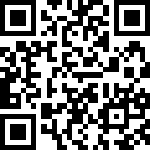 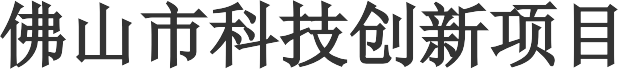 （2021年）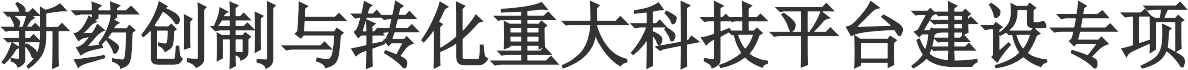 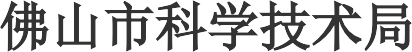 填写说明    一、本申报书根据《佛山市财政科技创新资金管理办法（试行）》和《佛山市科技创新项目管理办法（试行）》（佛科〔2019〕131号）等文件制定，填表前请认真并理解阅读上述文件和项目申报指南的规定和要求，避免填报内容不符合要求；     二、本申报书原则上通过“佛山市扶持资金综合服务平台”（即“佛山扶持通”平台）在线填写、报送。形式审查通过后，再打印并线下提交纸质材料。     三、如获立项，本申报书将与项目申报指南、项目合同书共同作为项目过程管理、验收结题和监督评估的重要依据。     四、本申报书中的单位名称，请按规范填写，并与单位公章一致。     五、项目名称是指所申请项目的全称，原则上只能由中文、英文及常见数学字符组成，长度不超过50中文字符，项目名称不能含有个人名字、单位名称和具有争议性的词汇。     六、涉密项目请在“佛山市扶持资金综合服务平台”上下载申报书的电子版模板，按保密要求离线填写、报送。     七、本申报书内容应遵循实事求是的原则如实填写，无需凑够字数；如有无需填写的地方，应在空白处填入“无”或“/”表示。     八、如有参与单位联合申报，则应由项目承担单位即主要申报单位负责收集参与单位申报材料并填写相应内容，项目承担单位需对参与单位提供的申报材料和相关内容的真实性负责，如参与单位在本项目实施过程中出现违反科研诚信行为的，项目承担单位需承担主要责任。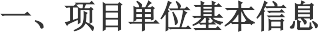 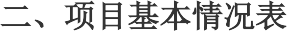     注意事项：签署“签字”栏目代表项目负责人承诺在粤每年工作时间不少于8个月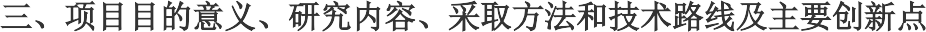 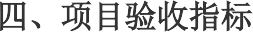 注意事项：                                                                                  1.报告类型。包括验收前撰写的最终科技报告；研究期限超过2年（含2年）的项目，每年撰写的年度进展报告；根据研究内容、期限和经费强度，撰写的数量不等的专题科技报告。科技报告应按国家标准规定的格式撰写。                                                                                      2.公开类别及时限。公开项目科技报告分为公开或延期公开，报告内容中涉及发表论文、申请专利、出版专著或技术诀窍的，可标注为“延期公开”。需要发表论文的，延期公开时限原则上在2年（含2年）以内；需要申请专利、出版专著的，延期公开时限原则上在3年（含3年）以内；涉及技术诀窍的，延期公开时限原则上在5年（含5年）以内。涉密项目科技报告按照有关规定管理。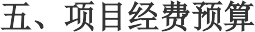 填写说明：                                                                    1.设备费是指设备购置、安装、试制费、设备运输费、维护费、改造升级费、设备租赁费。2.材料费。是指在项目研发、生产过程中消耗的各种原材料、辅助材料（包括元件、材料、试剂、配套设备部件等）的采购及运输、装卸、整理费用。                                                          3.测试化验加工费指在项目实施过程中支付给外单位的检验、测试、化验及加工费用。4.燃料动力费是指与研发生产直接相关的水、电、气、燃料消耗费用。5.差旅费/会议费/国际合作与交流费。差旅费是指在项目实施过程中开展科学实验（试验）、科学考察、业务拓展、学术交流等所发生的外埠差旅费、市内交通费用；会议费是指在项目实施过程中为组织开展学术研讨、咨询以及协调项目而发生的会议费用；国际合作与交流费是指在项目实施过程中，项目研究人员出国及外国专家来佛山工作的费用。                                                                          6.出版/文献/知识产权事务费是指在项目实施过程中，需要支付的出版费、文献检索费、专利申请及其他知识产权事务费用。7.劳务费是指项目实施过程中，委托外部机构进行外协技术开发所支付的费用。8.人力资源成本费是指用于发放项目实施单位参与项目实施人员的工资性收入的支出。9.专家咨询费是指项目实施单位在项目实施过程中支付给临时聘请的咨询专家的费用。10.间接成本是指项目实施单位为项目实施提供的水、电、气、暖消耗等费用，以及现有仪器设备和房屋使用或折旧费用等费用。其中，本项目财政专项资金不得用于现有仪器设备和房屋使用或折旧费用。        11.管理成本指项目实施单位为组织管理项目而支出的各项费用，包括直接管理人员费用和其他相关管理支出。其中，本项目财政专项资金不得用于直接管理人员费用支出。                                  12.绩效支出指是指用于发放项目实施单位参与项目实施人员的激励性收入的支出。13.支出科目中所占比例较大的经费开支，需在用途说明一栏作说明。14.间接费用实行总额控制，按照直接费用扣除仪器设备软件购置后的一定比例进行核定，500 万元以下的部分为20%，500 万元至1000 万元的部分为15%，1000 万元以上的部分为13%。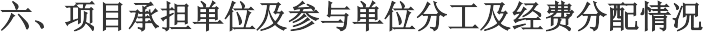 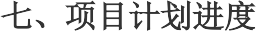 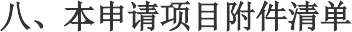 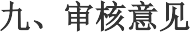 项目名称：专项名称：新药创制与转化重大科技平台建设专项新药创制与转化重大科技平台建设专项新药创制与转化重大科技平台建设专项新药创制与转化重大科技平台建设专项新药创制与转化重大科技平台建设专项承担单位（乙方）：通讯地址：邮政编码：单位电话：传真：项目负责人：联系电话：手机：项目联系人：联系电话：手机：电子邮箱：管理单位（甲方）：佛山市科学技术局佛山市科学技术局佛山市科学技术局佛山市科学技术局佛山市科学技术局组织单位（丙方）：项目起始时间：（一）项目承担单位（一）项目承担单位（一）项目承担单位（一）项目承担单位（一）项目承担单位（一）项目承担单位（一）项目承担单位（一）项目承担单位（一）项目承担单位（一）项目承担单位（一）项目承担单位（一）项目承担单位（一）项目承担单位（一）项目承担单位（一）项目承担单位（一）项目承担单位基本信息基本信息单位名称统一社会信用代码统一社会信用代码统一社会信用代码统一社会信用代码基本信息基本信息单位地址邮政编码邮政编码邮政编码邮政编码基本信息基本信息法人代表身份证号码身份证号码身份证号码身份证号码基本信息基本信息联系电话电子邮箱电子邮箱电子邮箱电子邮箱基本信息基本信息传真网站地址网站地址网站地址网站地址基本信息基本信息单位性质有限责任公司有限责任公司有限责任公司有限责任公司有限责任公司有限责任公司有限责任公司有限责任公司有限责任公司有限责任公司有限责任公司有限责任公司有限责任公司主要人员姓名姓名职 务职 务职 称职 称职 称职 称电 话电 话电 话手 机手 机电子邮箱电子邮箱单位负责人科研管理人是否高新技术企业是否高新技术企业是否高新技术企业是否高新技术企业是否高新技术企业证书编号证书编号证书编号是否科技型中小企业评价入库企业是否科技型中小企业评价入库企业是否科技型中小企业评价入库企业是否科技型中小企业评价入库企业是否科技型中小企业评价入库企业入库编号入库编号入库编号科研平台建设情况科研平台建设情况市级以上工程技术开发中心市级以上工程技术开发中心共个科研平台建设情况科研平台建设情况市级以上企业技术中心市级以上企业技术中心共个科研平台建设情况科研平台建设情况市级以上重点实验室市级以上重点实验室共个科研平台建设情况科研平台建设情况院士工作站院士工作站共个科研平台建设情况科研平台建设情况其它情况及补充说明其它情况及补充说明单位财务状况单位财务状况年度年度总收入 （万元）总收入 （万元）总纳税额 （万元）总纳税额 （万元）净利润 （万元）净利润 （万元）净利润 （万元）研发经费 （万元）研发经费 （万元）研发经费占总收入比例研发经费占总收入比例研发经费占总收入比例单位财务状况单位财务状况2019年度2019年度单位财务状况单位财务状况2018年度2018年度单位财务状况单位财务状况年度总收入 （万元）总收入 （万元）总收入 （万元）总纳税额 （万元）总纳税额 （万元）净利润 （万元）净利润 （万元）研发经费 （万元）研发经费 （万元）研发经费占总收入比例研发经费占总收入比例单位财务状况单位财务状况2019年度单位财务状况单位财务状况2018年度（二）其它参与单位（二）其它参与单位（二）其它参与单位（二）其它参与单位（二）其它参与单位（二）其它参与单位（二）其它参与单位（二）其它参与单位（二）其它参与单位（二）其它参与单位（二）其它参与单位（二）其它参与单位（二）其它参与单位（二）其它参与单位序号单位名称单位名称单位名称单位性质单位地址单位地址单位地址单位地址统一社会信用代码统一社会信用代码联系人联系人联系电话////////////////////////////以上信息真实无误，接受监督。日 期 ： 年 月 日以上信息真实无误，接受监督。日 期 ： 年 月 日以上信息真实无误，接受监督。日 期 ： 年 月 日以上信息真实无误，接受监督。日 期 ： 年 月 日以上信息真实无误，接受监督。日 期 ： 年 月 日以上信息真实无误，接受监督。日 期 ： 年 月 日以上信息真实无误，接受监督。日 期 ： 年 月 日项目承担单位公章项目承担单位公章项目承担单位公章项目承担单位公章项目承担单位公章项目承担单位公章项目承担单位公章（一）项目基本信息（一）项目基本信息项目名称项目起止日期技术领域项目优势关键字（二）项目内容摘要（限500字以内）（二）项目内容摘要（限500字以内）（三）项目组主要成员（包括项目负责人）（三）项目组主要成员（包括项目负责人）（三）项目组主要成员（包括项目负责人）（三）项目组主要成员（包括项目负责人）（三）项目组主要成员（包括项目负责人）（三）项目组主要成员（包括项目负责人）（三）项目组主要成员（包括项目负责人）（三）项目组主要成员（包括项目负责人）（三）项目组主要成员（包括项目负责人）编号姓 名年龄身份证号码学历职务分工所在单位（全称）签字1项目负责人（一）技术及成果指标（一）技术及成果指标（一）技术及成果指标（一）技术及成果指标（一）技术及成果指标（一）技术及成果指标1.核心技术及成果考核指标1.核心技术及成果考核指标1.核心技术及成果考核指标1.核心技术及成果考核指标1.核心技术及成果考核指标1.核心技术及成果考核指标序号技术或成果名称类型核心指标核心指标检测方法序号技术或成果名称类型中期评估指标验收指标检测方法112.高水平知识产权指标2.高水平知识产权指标2.高水平知识产权指标2.高水平知识产权指标2.高水平知识产权指标2.高水平知识产权指标序号知识产权名称类型中期评估状态验收状态拟解决关键问题1 授权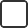  达到国际最高技术水平/突破行业制约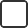  形成技术首创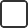  其他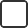 13.成果及高水平知识产权归属说明3.成果及高水平知识产权归属说明3.成果及高水平知识产权归属说明3.成果及高水平知识产权归属说明3.成果及高水平知识产权归属说明3.成果及高水平知识产权归属说明序号成果或知识产权名称成果或知识产权名称情况说明情况说明情况说明14.科技报告指标4.科技报告指标4.科技报告指标4.科技报告指标序号报告类型提交时间公开类别及时限1（二）经济指标、社会效益及其它产出（二）经济指标、社会效益及其它产出1.核心经济指标1.核心经济指标累计新增销售收入（万元，截至项目验收结题）：	万元累计新增销售收入（万元，截至项目验收结题）：	万元累计新增利税（万元，截至项目验收结题）：	万元累计新增利税（万元，截至项目验收结题）：	万元2.主要社会效益2.主要社会效益3.其它产出3.其它产出（1）攻克核心关键技术、突破“卡脖子”技术情况（2）行业标准产出情况（3）论文专著产出情况（4）人才培养情况（5）其它情况项 目 负 责 人 （ 签 章 ）： 年 月 日项 目 负 责 人 （ 签 章 ）： 年 月 日（一）市科技创新专项经费下达总额：（大写）（一）市科技创新专项经费下达总额：（大写）（一）市科技创新专项经费下达总额：（大写）（一）市科技创新专项经费下达总额：（大写）万元 ；（小写）万元 ；（小写）万元（二）经费投入概况(单位:万元，若无发生数据填“0”）（二）经费投入概况(单位:万元，若无发生数据填“0”）（二）经费投入概况(单位:万元，若无发生数据填“0”）（二）经费投入概况(单位:万元，若无发生数据填“0”）（二）经费投入概况(单位:万元，若无发生数据填“0”）（二）经费投入概况(单位:万元，若无发生数据填“0”）（二）经费投入概况(单位:万元，若无发生数据填“0”）（二）经费投入概况(单位:万元，若无发生数据填“0”）（二）经费投入概况(单位:万元，若无发生数据填“0”）（二）经费投入概况(单位:万元，若无发生数据填“0”）项目总投资（万元）已投入资金（万元）已投入资金（万元）计划新增投入投资（万元）计划新增投入投资（万元）计划新增投入投资（万元）计划新增投入投资（万元）计划新增投入投资（万元）计划新增投入投资（万元）计划新增投入投资（万元）自筹经费各级政府部门各级政府部门各级政府部门本专项资金本专项资金其它合计合计自筹经费区配套镇街配套镇街配套本专项资金本专项资金其它合计合计已投入经费/////00新增经费///00自筹经费投入情况说明：自筹经费投入情况说明：自筹经费投入情况说明：自筹经费投入情况说明：自筹经费投入情况说明：自筹经费投入情况说明：自筹经费投入情况说明：自筹经费投入情况说明：自筹经费投入情况说明：自筹经费投入情况说明：（三）新增经费预算（单位：万元）：	 （三）新增经费预算（单位：万元）：	 （三）新增经费预算（单位：万元）：	 （三）新增经费预算（单位：万元）：	 （三）新增经费预算（单位：万元）：	 （三）新增经费预算（单位：万元）：	 总经费总经费其中本专项资金其中本专项资金支出经费支出经费经费额用途说明经费额用途说明直接费用1、设备费直接费用2、材料费直接费用3、测试化验加工费直接费用4、燃料动力费直接费用5、差旅费/ 会议费/国际合作与交流费直接费用6、出版/文献/知识产权事务费直接费用7、劳务费直接费用8、人员费直接费用9、专家咨询费直接费用10、直接费用其它支出(具体说明)间接费用11、间接成本间接费用12、管理成本间接费用13、绩效支出间接费用14、间接费用其它支出(具体说明)合计合计00其中：对预算需细化或补充的说明：项 目 负 责 人 （ 签 章 ）： 年 月 日承担/参与单位名称（盖章）工作分工本专项财政经费分配 （万元）新增自筹经费 （万元）新增总经费分配（万元）合计合计000（一）项目实施计划（一）项目实施计划（一）项目实施计划（一）项目实施计划（一）项目实施计划起止时间起止时间起止时间起止时间主要工作内容年月-年月年月-年月年月-年月年月-年月（二）中期评估（二）中期评估（二）中期评估（二）中期评估（二）中期评估（二）中期评估中期评估时间截止至	年	月	日截止至	年	月	日截止至	年	月	日截止至	年	月	日截止至	年	月	日资金使用情况预计已投入新增经费（万元）预计已投入新增经费（万元）资金使用情况其中使用财政经费（万元）其中使用财政经费（万元）项目主要完成情况预计项目已完成量占总计划的比重	%预计项目已完成量占总计划的比重	%预计项目已完成量占总计划的比重	%预计项目已完成量占总计划的比重	%预计项目已完成量占总计划的比重	%项目主要完成情况核心技术及成果考核指标核心技术及成果考核指标核心技术及成果考核指标核心技术及成果考核指标核心技术及成果考核指标核心技术及成果考核指标技术或成果名称技术或成果名称类型类型中期评估指标检测方法高水平知识产权指标高水平知识产权指标高水平知识产权指标高水平知识产权指标高水平知识产权指标高水平知识产权指标知识产权名称知识产权名称类型类型中期评估指标拟解决关键问题项目技术就绪度提升指标项目技术就绪度提升指标项目技术就绪度提升指标项目技术就绪度提升指标指标名称立项时已有指标值/ 状态中期指标值/状态评估方式（方法）及评价项目对承担单位带来的经济指标和社会效益新增销售额 （万元）项目对承担单位带来的经济指标和社会效益新增纳税（万元）项目对承担单位带来的经济指标和社会效益主要社会效益其它产出情况附件名称附件数量一、项目信息类一、项目信息类1.项目计划书、查新文件、可行性研究报告、项目动工许可、环评文件等二、申报和参与单位信息类二、申报和参与单位信息类1.企业营业执照、事业单位法人证书、组织机构代码证或统一社会信用代码证三、人员信息类三、人员信息类1.单位法定代表人身份证2.项目负责人证明材料（需提供劳动合同、社保证明等）3.项目组所有成员证明材料（需提供劳动合同、社保证明等）四、单位财务信息类四、单位财务信息类1.本单位上年度审计报告、企业损益表、资产负债表2.本单位上年度研究开发经费支出明细帐（如有）3.增值税纳税申报表（或营业税纳税申报表）4.企业所得税年度纳税申报表五、单位资质荣誉类（如有）五、单位资质荣誉类（如有）1.高新技术企业证书、科技型中小企业入库证明等资格文件2.各类获奖证书3.相关行业生产许可证明文件4.管理、质量、环保、安全等认证证书六、技术成果类（如有）六、技术成果类（如有）1.专利成果证明（包括：专利证书、申请受理文件等）2.科技成果鉴定证书3.知识产权检索报告4、其它成果证明（新药证书、通讯电力入网证、特殊产品生产许可证等）七、其它类别七、其它类别1.合作协议2.其它承担单位意见                     承诺书         我单位已阅知申报通知中关于项目科研诚信的要求，现承诺我单位提交的全部申报材料真实可靠且不存在知识产权争议，并保证不违反有关科技项目管理的纪律规定，严肃查处或全力配合相关机构调查处理各种失信行为。    如我单位有不履行上述承诺或有弄虚作假行为， 一经发现，佛山市科学技术局有权停拨或核减经费， 追回项目经费，取消一定期限佛山市科技项目的申报资格，记入佛山市科研诚信异常名录。情节严重的， 我单位愿意承担法律责任。                     承诺书         我单位已阅知申报通知中关于项目科研诚信的要求，现承诺我单位提交的全部申报材料真实可靠且不存在知识产权争议，并保证不违反有关科技项目管理的纪律规定，严肃查处或全力配合相关机构调查处理各种失信行为。    如我单位有不履行上述承诺或有弄虚作假行为， 一经发现，佛山市科学技术局有权停拨或核减经费， 追回项目经费，取消一定期限佛山市科技项目的申报资格，记入佛山市科研诚信异常名录。情节严重的， 我单位愿意承担法律责任。                     承诺书         我单位已阅知申报通知中关于项目科研诚信的要求，现承诺我单位提交的全部申报材料真实可靠且不存在知识产权争议，并保证不违反有关科技项目管理的纪律规定，严肃查处或全力配合相关机构调查处理各种失信行为。    如我单位有不履行上述承诺或有弄虚作假行为， 一经发现，佛山市科学技术局有权停拨或核减经费， 追回项目经费，取消一定期限佛山市科技项目的申报资格，记入佛山市科研诚信异常名录。情节严重的， 我单位愿意承担法律责任。项目联系人签字：单位法定代表人（签字）：（单位公章）日期：项目联系人签字：单位法定代表人（签字）：（单位公章）日期：审核意见：同意上报。      项目联系人签字：单位法定代表人（签字）：（单位公章）日期：项目联系人签字：单位法定代表人（签字）：（单位公章）日期：同意上报。      项目联系人签字：单位法定代表人（签字）：（单位公章）日期：项目联系人签字：单位法定代表人（签字）：（单位公章）日期：同意上报。      项目联系人签字：单位法定代表人（签字）：（单位公章）日期：项目联系人签字：单位法定代表人（签字）：（单位公章）日期：审核意见：同意推荐。          （单位公章）区科技主管部同意推荐。          （单位公章）门意见经办人：同意推荐。          （单位公章）同意推荐。          （单位公章）单位负责人：同意推荐。          （单位公章）同意推荐。          （单位公章）日期：同意推荐。          （单位公章）其它部门意见